REPASO DE CONCEPTOS MUSICALES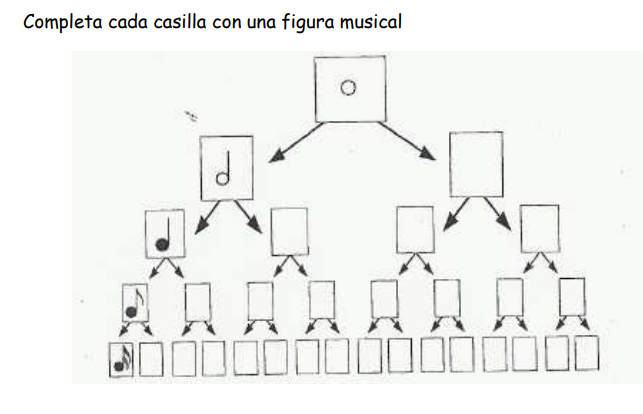 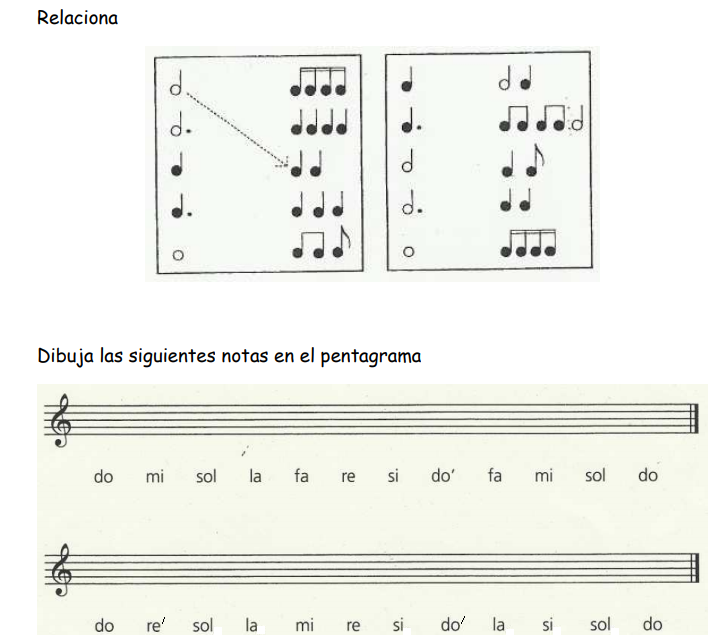 